Documents d’exercices CE2 : lundi 25 mai       Calcul mental Calculer la moitié. La moitié de : 30 ? 48 ? 66 ? 60 ? 80 ? 68 ? 46 ? 120 ? 90 ? 300 ? Français Orthographe : 1. Recopie chaque mot avec la graphie du phonème [j] qui convient à la place du signe ♦ :un cra♦on – un p♦ed – un méda♦on – une gri♦e – un réve♦ – un fauteu♦ – un ♦aourt – un vo♦age – une citrou♦e –une ass♦ette........................................................................................................................................................................................................................................................................................................................................................2. Entoure l’intrus dans chaque série, puis explique ton choix :oublier – violet – une bille – bientôt → ............................................................................................................................déjeuner – un creux – un lieu – un fleuve → .................................................................................................................mieux – un boeuf – seul – un facteur → ..........................................................................................................................3. Récris les phrases avec le sujet et le verbe indiqués :Ils ont mis leurs bottes, leur blouson et leur casquette.Il a mis ..............................................................................................................................................................Elles apporteront leur trousse, leurs feutres et leur classeur.Elle apportera ..................................................................................................................................................Les peintres prennent leur chevalet, leur palette et leurs pinceaux.Le peintre prend ..............................................................................................................................................4. Entoure le mot qui convient dans chaque phrase :Est-ce que je (peu/peux/peut) entrer ?Dans cette pâte à gâteau, tu mettras trois (œufs/eux).Reprenons le refrain tous en (cœur/chœur).5. Récris chaque groupe nominal en changeant le genre ou le nombre ; fais les accords nécessaires :un lion cruel et dangereux → une ...............................................................................................................ma chienne douce et obéissante → mon ...................................................................................................des beaux bocaux décorés → un ..........................................................................................un canal profond → des ................................................................................................................................ta fille fière et courageuse → ton ................................................................................................................un jeune chevreau → des ..............................................................................................................................6. Écris un verbe de la même famille de chacun de ces mots :un crayon → ........................................................... ; un creux → ...............................................................du beurre → ........................................................... ; le cœur → ..................................................................un oubli → .............................................................. ; un papillon → ...........................................................Histoire 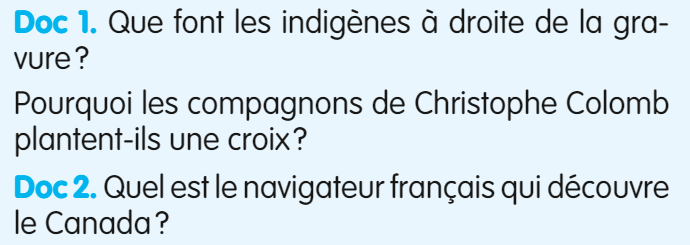 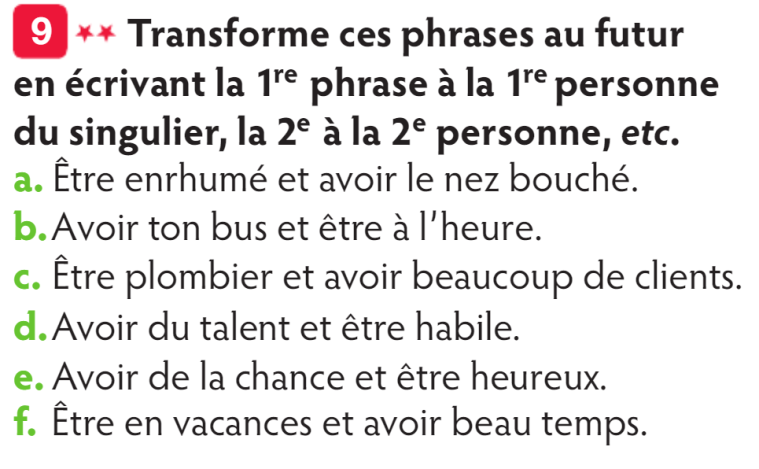 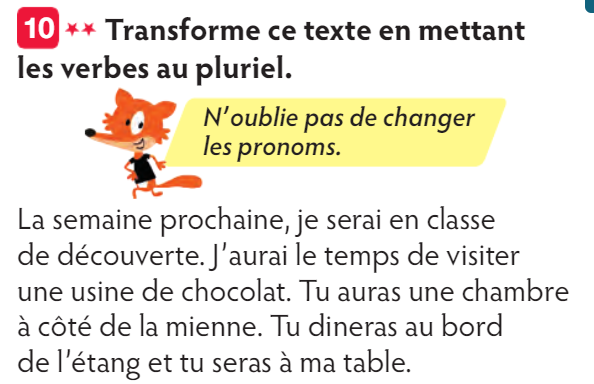 